消費者教育教材資料表彰2018“優秀賞教材”を活用・評価してくださる先生を募集！　（公財）消費者教育支援センターでは、学校現場で活用できる優れた消費者教育教材を表彰しています。この優秀賞の教材を活用、評価していただく教員等を募集します。その評価をもとに201９年５月に内閣府特命担当大臣賞を決定します。是非ご協力をお願いします。　　　　　　　　　　　　　保育園・幼稚園・小学校・中学校・高等学校・特別支援学校の先生等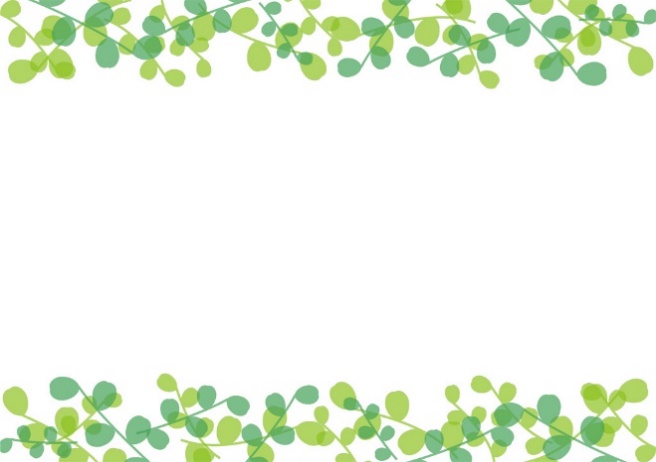 お申込み・お問い合わせ先：公益財団法人消費者教育支援センター教材表彰担当　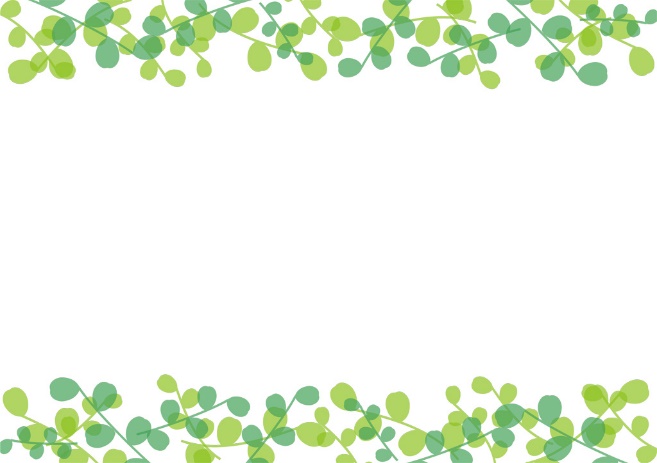                                       　　　　　　　　TEL 03-5466-7341  FAX 03-5466-2051　               　　　　　　　　　　　　  　　E-mail  kobayashi@consumer-education.jp　申込書　（FAX：03-5466-2051）　　　　申込書　（FAX：03-5466-2051）　　　　申込書　（FAX：03-5466-2051）　　　　申込書　（FAX：03-5466-2051）　　　　申込書　（FAX：03-5466-2051）　　　学校名担当学年担当教科e-mail送付先住所（〒　　　　　　）　　（　自宅 ・ 勤務先　）　　TEL：　　　　　　　　　　　　　　FAX：（〒　　　　　　）　　（　自宅 ・ 勤務先　）　　TEL：　　　　　　　　　　　　　　FAX：（〒　　　　　　）　　（　自宅 ・ 勤務先　）　　TEL：　　　　　　　　　　　　　　FAX：（〒　　　　　　）　　（　自宅 ・ 勤務先　）　　TEL：　　　　　　　　　　　　　　FAX：上司依頼必要　・　不要上司氏名上司氏名備考※希望教材等あればお書きください。可能な範囲で考慮いたします。対象制作団体資料名種類幼岡山県消費生活センターももたのおかいもの紙芝居幼蓮田市消費生活センター（埼玉県）あれあれいいのかな？　ブーくんのおかいもの絵本小大阪ガス（株）考える防災教室冊子、解説書小神奈川県「プリペイドカード」を知って“お金名人”をめざそう！リーフレット、指導マニュアル小京都府府民生活部消費生活安全センターネットすごろく～アプリ島を渡りきれ！～ゲーム一式小埼玉県危機管理防災部危機管理課埼玉イツモ防災手順書、ツールワークシート、小鳥取県金融広報委員会「おかねのつかいかた　あいうえお」及びワークシートすごろく等小米沢市（山形県）消費者教育かみしばい『んまいものにはワケがある！おいしい「いも煮」がとどくまでの巻』紙芝居小・中・高（株）NTTドコモスマホ・ケータイ安全教室で使用するドラマ動画教材Webサイト閲覧中株式会社カスペルスキー情報セキュリティ啓発教材「ネットの『あやしい』を見きわめよう」指導書、カード中木更津市消費生活センター（千葉県）わたしたちの消費生活とSDGs冊子、指導書、シール中（一社）全国銀行協会はじめてのお金の時間～使う・貯める・借りるの流れを考える～CD、冊子中奈良県消費生活センター・奈良県中学校技術家庭科研究会「身近な消費生活と環境部会」消費生活ワークブック～消費者市民社会をめざして～冊子中新潟県労働金庫考えてみよう　SNSやスマホとの付き合い方DVD、冊子の指導案中日立市かしこい消費者になろう！中学生のための消費生活ハンドブック冊子中横浜市経済局消費経済課消費者市民社会の一員として持続可能な社会をめざした「意思決定能力の育成」第３弾指導書、キット教材中・高岡山県消費生活センター契約 授業教材パック　～契約について考えよう～CD、リーフレット、指導書中・高（独）国際協力機構（JICA）どうなってるの？世界と日本わたしたちの日常から途上国とのつながりを学ぼう冊子高（特活）開発教育協会スマホから考える世界・わたし・SDGs冊子高京都府府民生活部消費生活安全センター本格ミステリーＷＥＢ漫画「キミは頼れる探偵くん」Webサイト高東京都消費生活総合センター住まいの知識は一生の知識～安全で快適な住生活のために～DVD、解説書ワークシート、高（公社）日本消費生活アドバイザー・コンサルタント・相談員協会（NACS）思わず伝えたくなる「消費者市民社会」の話～「買う・支払う・使う・捨てる」の4ステップで育てる消費者市民の芽～CD、冊子、指導書、カード高浜松市消費者市民になろう！－公正で持続可能な社会を目指して－DVD、指導書小特支千葉市小学校学習指導要領等に基づいた特別支援学級向け教材（消費者教育）指導用資料「買い物を考えよう！！」実験実習中特支NPO法人えひめ消費者ネット啓発グループ　ひめまる障がい者向け「家計管理ゲームⅡ」【改訂版】ゲームキット、説明書高特支神奈川県こんなとき、あなたならどうします？～高齢者・障がい者の消費者トラブルを防ごう～DVD、ワークシート高特支東京都消費生活総合センターちえとまなぶの　ず～っと役立つ　「お金の話」Webサイト、指導書等高特支鳥取県生活環境部くらしの安心局消費生活センター特別支援学校向け消費者教育教材DVD、指導書